AKCE NA ZÁŘÍDivadelní představeníVe čtvrtek 16. 9. 2021 jdeme s dětmi do kina Jas na pohádku JAK VÍLA MODROVLÁSKA SPLNILA TŘI PŘÁNÍVybíráme: 30 KčPřespolní běhVe čtvrtek 23. 9. 2021 jdeme s dětmi na přespolní běh. Vybavte děti sportovním oblečením a obuví.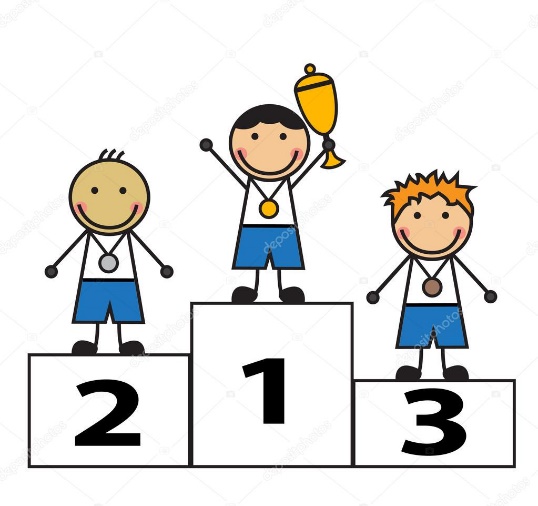 Atletický trojbojVe čtvrtek 30. 9. 2021 jdeme s dětmi na atletický trojboj na Městský stadion. Vybavte děti sportovním oblečením a obuví.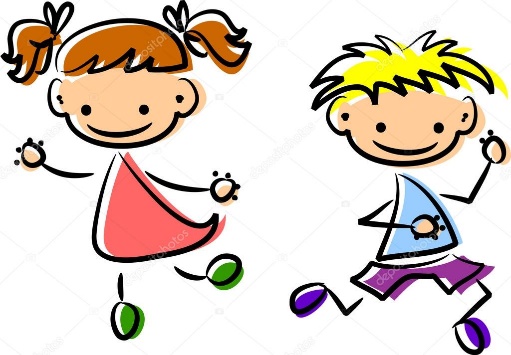 